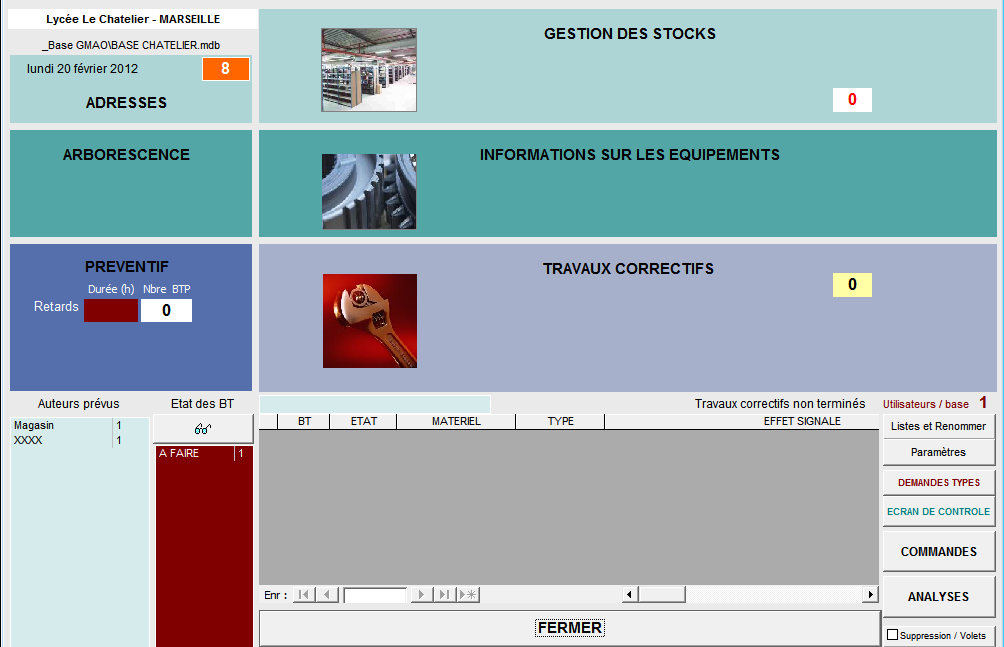 Cliquer sur « COMMANDES »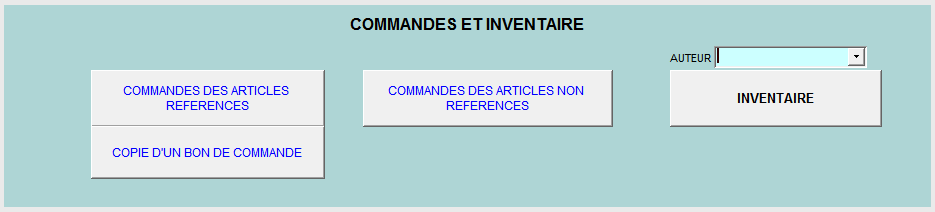 Choisir votre nom sur la liste (si celui-ci n’y figure pas demander au professeur)Cliquer sur « INVENTAIRE »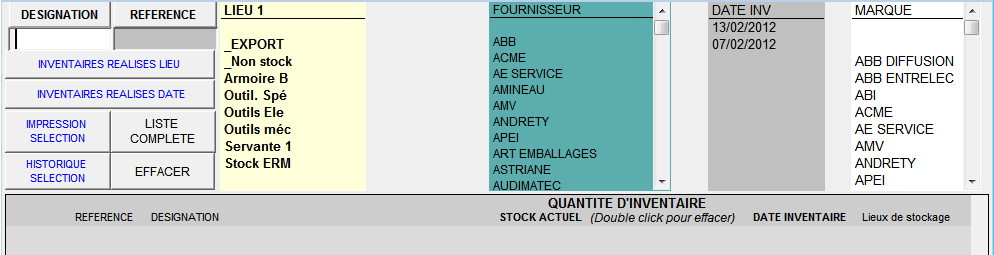 Vous avez le choix de rechercher directement le composant dont vous voulez faire l’inventaire, ou alors choisir chaque emplacement.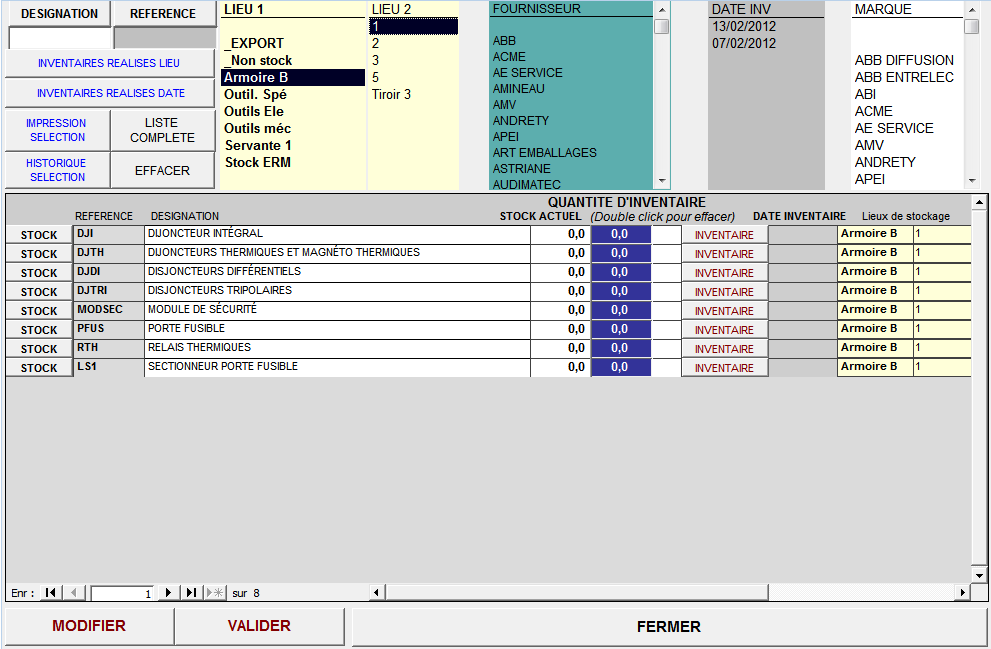 Dans l’exemple ci-dessus je choisis de réaliser l’inventaire de l’armoire B  à l’emplacement 1, la liste des composants présent dans cet emplacement s’affiche.Pour rentrer la quantité souhaitée vous devez d’abord cliquer sur « MODIFIER » et cliquer dans la case « QUANTITE D’INVENTAIRE » et taper le nombre de composants présent à l’inventaire.Cliquer sur « INVENTAIRE » et le stock actuel se met à jour, « VALIDER » et « FERMER »Renouveler l’opération jusqu’à ce que l’inventaire soit terminé.